                                 5 Themes & Sayre Postcard Rubric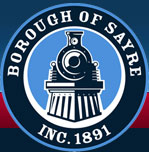 Name: _______________________________________________  Date: ______________________  Period: ________DIRECTIONS: Use the following rubric to reflect on your postcard.  Use it to make sure you have met all the requirements of the assignment.    
								TOTAL SCORE - __________/ 30 = _______________Photograph4321PhotographPhoto is clearly from and depicts a scene or scenes from Sayre, PAPhoto appears to depict a scene or scenes from Sayre, PAPhoto may depict a scene or scenes of Sayre, PAPhoto does not clearly depict a scene or scenes from Sayre, PAPhotographWriting4321Writingdemonstrates a clear understanding of theme through multiple examples that are clear, specific & appropriate to student/local lifedemonstrates a clear understanding of theme with an example(s) that is clear and appropriate to student/local lifedemonstrates a partial understanding of theme with general example(s) that may not apply to student/local life Does not demonstrate and understanding of themeLocation
Place
Human-Environment
Interaction
Movement
Region
Grammar
& Writing321Grammar
& WritingWriting is clear, easy to read, with well-structured sentences and paragraph(s), void of major errorsWriting is clear, with basic sentences and Paragraph(s), with multiple errorsWriting is unclear, with poorly written sentence and paragraph(s) structure, with many errorsGrammar
& WritingPresentationpresentation is neat, clean, 
& creativepresentation is somewhat neat, clean, &/or creativepresentation is not neat, clean, or creativePresentation